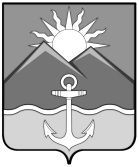 ДУМА  ХАСАНСКОГО МУНИЦИПАЛЬНОГО РАЙОНАРЕШЕНИЕ пгт Славянка04.06.2021                                                          			                  №  268О представлении заместителя прокурора Хасанского района от 29.04.2021 годаоб устранении нарушений федерального законодательстваРассмотрев и обсудив представление заместителя прокурора Хасанского района от 29.04.2021 года № 7-25-21/297/1276 об устранении нарушений  федерального законодательства, в соответствии с Уставом Хасанского муниципального района, Дума Хасанского муниципального районаРЕШИЛА:1. Представление заместителя  прокурора Хасанского района от 29.04.2021 года № 7-25-21/297/1276 об устранении нарушений  федерального законодательства удовлетворить.2. Настоящее решение вступает в силу со дня его принятия.Председатель Думы                                                                             В.П. Ильина